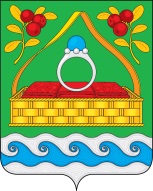 АДМИНИСТРАЦИЯ САНДОГОРСКОГО СЕЛЬСКОГО ПОСЕЛЕНИЯКОСТРОМСКОГО МУНИЦИПАЛЬНОГО РАЙОНА КОСТРОМСКОЙ ОБЛАСТИП О С Т А Н О В Л Е Н И Еот «15» декабря 2020 года  № 51                                                                   с. СандогораВ целях пожарной безопасности на территории Сандогорского сельского поселения администрация ПОСТАНОВЛЯЕТ:1. Запретить применение пиротехнических средств при проведении праздничных мероприятий в закрытых помещениях и на открытых площадках.2. Контроль за выполнением данного постановления возложить на заместителя главы администрации Сандогорского сельского поселения Набиева Н.А.3. Настоящее постановление вступает в силу со дня его официального опубликования в «Депутатском вестнике». Глава Сандогорскогосельского поселения                                                                          А.А. НургазизовО введении запрета  на применение  пиротехнических средств при проведении праздничных мероприятий в закрытых помещениях и на открытых площадках